INDICAÇÃO Nº 2299/2015Sugere ao Poder Executivo estudo para poda de árvore e retirada de cerca viva na Rua Águas da Prata em frente aos números 339 / 347 no bairro São Joaquim, neste município.Excelentíssimo Senhor Prefeito Municipal,                                   Nos termos do Art. 108 do Regimento Interno desta Casa de Leis, dirijo - me a Vossa Excelência para sugerir que, por intermédio do Setor competente, que seja realizado estudo para poda de árvore e retirada de cerca viva na Rua Águas da Prata em frente aos números 339 / 347 no bairro São Joaquim, neste município.Justificativa:                        Moradores que residem na Rua acima citada reclamam da quantidade de morcegos que ficam num determinada árvore por causa dos frutos (néctar) e frequentemente (espécies nectarívoras) invadem as casa dos moradores, principalmente as que estão mais próximas.                              Moradores solicitam pelo menos a poda da referida árvore ou retirada total.                         Outra reclamação é com relação a cerca viva em frente aos mesmos números, a noite, segundo os moradores só provoca intranquilidade em relação a segurança, uma vez que não há visibilidade total.Plenário “Dr. Tancredo Neves”, em 09 de junho de 2.015.Celso Ávila- vereador - 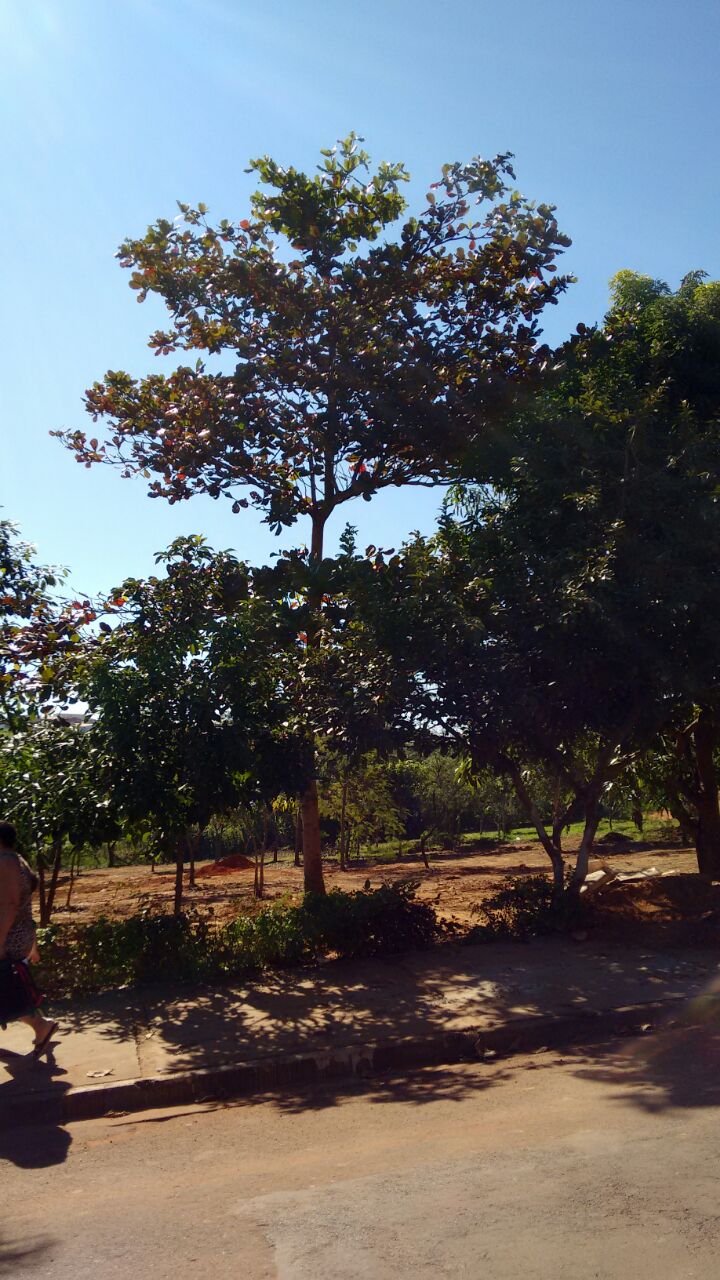 